الجمهــــــــــــــــورية الجزائريـــــــــــــــــة الديمقراطيـــــــــــــــة الشعبيــــــــــــــــــــــــــــــة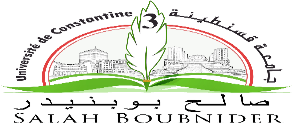 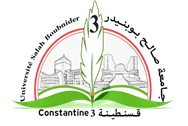 People’s Democratic Republic of Algeriaوزارة التعليم العــــــالي والبحث العلــــــمي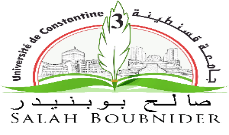 قائمة المترشحين الذين تم رفض ملفاتهم لمسابقة التوظيف في سلك الأساتذة مساعد قسم –ب للسنة الجامعية 2021 عبر المنصة الإلكترونية لجامعة قسنطينة 3https://univ-constantine3.dz/inscription-enseignants-2021/الرقمالاسم و اللقب مرجع الرفضسبب الر فض بالتفصيلالعنوان1شموري وليد1تخصص غير مطلوب حي 50/600 مسكن مقرة المسيلة2غوغة محمد الامين2تخصص غير مطلوب حي 156 مسكن حمادة عمارة أرقم 02 عين توتة باتنة3بشلاغم يحي3تخصص غير مطلوب عند بشلاغم محمد الغداس 18 ديسمبر سيدي جيلالي تلمسان4زيتوني عبد الرزاق4تخصص غير مطلوب حي البناء الذاتي 642/08 الجلفة5سعادي محمد ياسين5تخصص غير مطلوب رقم 04 شارع المحطة زليون بني مستر تلمسان6مدقن هاجر6تخصص غير مطلوب حي بامندل ورقلة7بوكوردان سعودي7تخصص غير مطلوب رقم 15 مدخل أ3 حي 150 سكن البركة عين تموشنت8شنوف أميرة8تخصص غير مطلوب حي عياط أحمد رقم 05 حجر الديس سيدي عمار عنابة9بحمان ابراهيم الخليل9     تخصص غير مطلوب  حي بن يونس زموري بومرداس 3500010عواج سيد أحمد10تخصص غير مطلوب رقم 191 حي سيدي قاسم سعيدة 2000011زوانتي مصطفى12تخصص غير مطلوب حي سيدي عمر سيدي لخضر عين الدفلى12شراي رضا13تخصص غير مطلوب bp رقم 563 30000 rp ورقلة13مدكور ياسين14تخصص غير مطلوب حي بوعمامة بوخشبة المنيعة14روبحي فيسة محمد15تخصص غير مطلوب 02 شارع الاندلس حي الرمادي رقم الباب أ 38 المدية15بن كرطوسة ميادة16تخصص غير مطلوب 08 حي سعيداني عبد المجيد المنظر الجميل قسنطينة16بوعمري محمد17تخصص غير مطلوب حي بو لمناجل عمار زيغود يوسف قسنطينة17اورياش هاجر18تخصص غير مطلوب 06 شارع الداي باب الواد الجزائر18بودكاني مريم19تخصص غير مطلوب حي الموظفين عين الدهب المدية19بساقلية حنان20تخصص غير مطلوب حي عدل 2000 مسكن عمارة 33 رقم 10 بوجديدة تلمسان20بوعكاز ناجي21تخصص غير مطلوب حي عين كحلة 02 رويبة الجزائر21راوي محمد22تخصص غير مطلوب حي 19 جوان شارع M رقم 05 البليدة 22زروق انفال23تخصص غير مطلوب 20 حي جواد شارع جفال عمار بسكرة 23كرابشي نسيم24تخصص غير مطلوب مزرعة جرار رقم 145  شعبة الرصاص قسنطينة24كروش ابراهيم25تخصص غير مطلوب حي الحطابية نهج الجباسين رقم 1025قيراطي وردة26تخصص غير مطلوب  تحصيص 309 مسكن رقم 04 قالمة26علاطو هناء27تخصص غير مطلوب  تحصيص مسينيسا رقم 42 الخروب قسنطينة27غيات ايمان 28تخصص غير مطلوب تعاونية المنار عين ارنات سطيف28يرقي سارة29تخصص غير مطلوب حي واد مفتاح شارع أ س رقم 21 البليدة29حيمري صفية30تخصص غير مطلوب حي 40 مسكن تساهمي عمارة 34 رقم 08 حمام الدباغ قالمة30كرامي أحمد31تخصص غير مطلوب بريد درادرة 06075 دراع القايد خراطة بجاية31نابتي زينب32تخصص غير مطلوب حي حاج مبارك قالمة32بوقصة ايمان33تخصص غير مطلوب تجزئة الشادلي قطعة 378 رقم 01 العرارسة 58 سطيف33حميودة سارة34تخصص غير مطلوب حي مرج شكير عمارة 45 رقم 09 المدية34قادم سهام35تخصص غير مطلوب حي حرزلاوي الاربعاء البليدة35ملياني عزيز36تخصص غير مطلوب حي خزندار ممتد المركز الوطني CNFPH قسنطينة36بوطهرة آسيا37تخصص غير مطلوب حي فنطازي محمد قصر الصبيحي ام البواقي37لعبيد أسماء38تخصص غير مطلوب حي 400 مسكن عمارة أ 9 رقم 10 اولاد يعيش البليدة38مدفوني جمال الدين39تخصص غير مطلوب حي النصر رقم 594 صندوق بريد 322 ام البواقي39عيادي منير40تخصص غير مطلوب حي مريجي لعيد مجانة برج بوعريريج40مقعاش يوسف41تخصص غير مطلوب حي تيفران بلدية سفيان باتنة41سلام محمد أمين42تخصص غير مطلوب حي اول نوفمبر 1954 ام البواقي42تبري سامية43تخصص غير مطلوب ص ب 52 رقم 10 حي سمينة بجاية 0600043بن منصور رمضان44تخصص غير مطلوب حي حميطوش بن يوسف ص ب 12 د المهير برج بوعريريج44مليزي يعقوب45تخصص غير مطلوب حي 80 مسكن القطب المسيلة45جابري سارة46تخصص غير مطلوب حي 1576 مسكن رقم 95 تبسة46عثماني كريمة47تخصص غير مطلوب الحي البلدي سدراتة سوق اهراس47بن شراد محمد أمين48تخصص غير مطلوب حي النصر رقم 946 ام البواقي48شيخي رادية 49تخصص غير مطلوب حي 112 مسكن عين الدفلى49بورابحة فواز50تخصص غير مطلوب حي الاخوة عجرود بلدية المحمل خنشلة50كرفوح ليلى51تخصص غير مطلوب مدرسة دائرة عبد الكريم الحنانشة سوق اهراس51دحمان نور الدين52تخصص غير مطلوب حي 112 مسكن رقم 09 عين الدفلى52بورحلي وفاء53تخصص غير مطلوب 15 شارع هواري بومدين رقم 07 برج بوعريريج 53مهداوي نصر الدين54تخصص غير مطلوب حي 506 مسكن عين ارنات سطيف54بحري خولة55تخصص غير مطلوب حي فوليتيف عمارة 02 رقم الباب 54 باتنة55مهيرة بثينة56تخصص غير مطلوب 06 حي 17 اكتوبر 1961 بني حميدان قسنطينة56عمارية عبد الحكيم57تخصص غير مطلوب اولاد عزوز تنية العابد باتنة57قواسمي سهام58تخصص غير مطلوب 188 شارع سطرين ملوك رقم الباب 34 بسكرة58بن شويخ بوبكر الصديق59تخصص غير مطلوب حي 600 مسكن عدل الميلحة عمارة 01 رقم 06 المسيلة 2800059صوالحية غنية60تخصص غير مطلوب عند صوالحية محمد ص ب رقم 20 النهضة تبسة60اعراب فطيمة61تخصص غير مطلوب حي الهضاب شارع حمزاوي السعيد رقم 24 سطيف61لعروسي هاجر62تخصص غير مطلوب حي 1320 مسكن عمارة ب 18 رقم 183 البوني عنابة62حامدي كنزة63تخصص غير مطلوب حي زيغم محمد 48 مسكن عمارة 03 رقم الباب 16 سطيف63يخلف مريم عزة64تخصص غير مطلوب حي 1650 مسكن عمارة ك 03 رقم 21 قسنطينة64خراب محمد زكرياء65تخصص غير مطلوب حي 200 مسكن عمارة 02 رقم 09 قسنطينة65دراجي هادية66تخصص غير مطلوب 13 نهج عسلة حسين عنابة66رداوي منال67تخصص غير مطلوب حي السلام بلدية برهوم مسيلة67قنوش ميادة68تخصص غير مطلوب تيزي نبراهم بلدية تالة ايفاسن دائرة ماوكلان سطيف68ام لرقاب سمية69تخصص غير مطلوب عند ام لرقاب جمال تاجر جميلة سطيف69بولعراس سهام70تخصص غير مطلوب /70زغدود مبارك عبد الرحمان71تخصص غير مطلوب 02 حي بودهان حسين حامة بوزيان قسنطينة71مهية زينب72تخصص غير مطلوب حي فاطمة الزهرا تبسة72بلعيدي نورة73تخصص غير مطلوب قرية شعبة يخلف بلدية عمر البويرة73شيقر سليمة75تخصص غير مطلوب 13 شارع الوردي العروسي حي الوادي بسكرة